金門縣111年「世界森林日-太武森友會」活動計畫書活動目的森林對人類的存續甚為重要，提供淨化空氣、涵養水源等重要環境功能，聯合國在1971年決定將每年的3月21日訂為「世界森林日 Word Forest Day」，其意涵為使人類善待森林，保護樹木。金門縣「植物園」在太武山下，前身是太武苗圃，主司育苗，如今這個任務已由金門林務所負責。金門植物園逆轉為當地原生植物的保存庫，保種也保護遺傳多樣性，對於歷史上林相屢遭破壞的金門，具有提供富裕的物種資源的價值，植物園也具有環境教育的功能，結合金門植物園之自然及文化資產，特色步道，以太武山古林道戶外的體驗活動，辦理「世界森林日-太武森友會」主題活動，以深耕金門環境教育。辦理單位主辦單位：金門縣環境保護局協辦單位：金門縣林務所、小黑人探險社團承辦單位：大立環保科技有限公司活動日期111年03月19日(六)、111年03月20日(日)。共兩梯次，每梯次30人為限。 活動時間上午08：00-12：00辦理地點金門植物園-南太武山古道參加對象一般民眾不限身份均可參加，但年齡最小年齡須為十二歲（含）以上，且未成年者須至少有一位家長陪同。本次路線與蔡厝古道、斗門古道相比之下較為嚴峻，路途上下高度落差大，會有部份需攀繩上下路段，請斟酌自身體能狀況參加。集合地點上午08：30前於金門植物園(停車場前)集合報到。報名方式網路報名：請於環境教育終身學習網(https://elearn.epa.gov.tw/) 報名，每梯次開放30人，額滿為止，所有參加者均提供4小時環境教育學習時數。信箱報名：於環保局網站(活動快訊下載報名表)，將報名表填寫完畢後，郵寄至Email：kmdlkn@gmail.com電話報名：082-330458、082-334588 聯絡 吳宗澔 先生聯絡窗口大立環保科技有限公司 吳宗澔先生連絡電話： 082-330458活動內容說明    本次活動藉由戶外的體驗活動，進行太武山古林道環境解說，第一堂課邀請植物園講師帶領參與者走進森林環境，並能運用觀察、探索、體驗學習的方式，提升對環境變動的認知。且以容易理解及引人入勝的方式介紹其之地理、生態、歷史等專業知識，探索古道上植物生態、軍事碉堡遺跡，使參加者增進對周圍環境的認識。第二堂課由陳坤延講師帶領參與者，透過無痕山林保衛隊的活動，傳達環境保護的方法，充分體驗自然與文化，且能強化對生態與文化的探索與認同，並且深化參加者在山林裡來去不留痕跡的精神，一同愛護森林，認識永續林業，進而落實生態環境保育及行動。活動路線：植物園登山口→蟠龍岡→太武山西路休息點→醒龍亭→擎天水庫入口→老兵故事館→植物園停車場，路線總長度約2.8公里，爬升約117公尺 。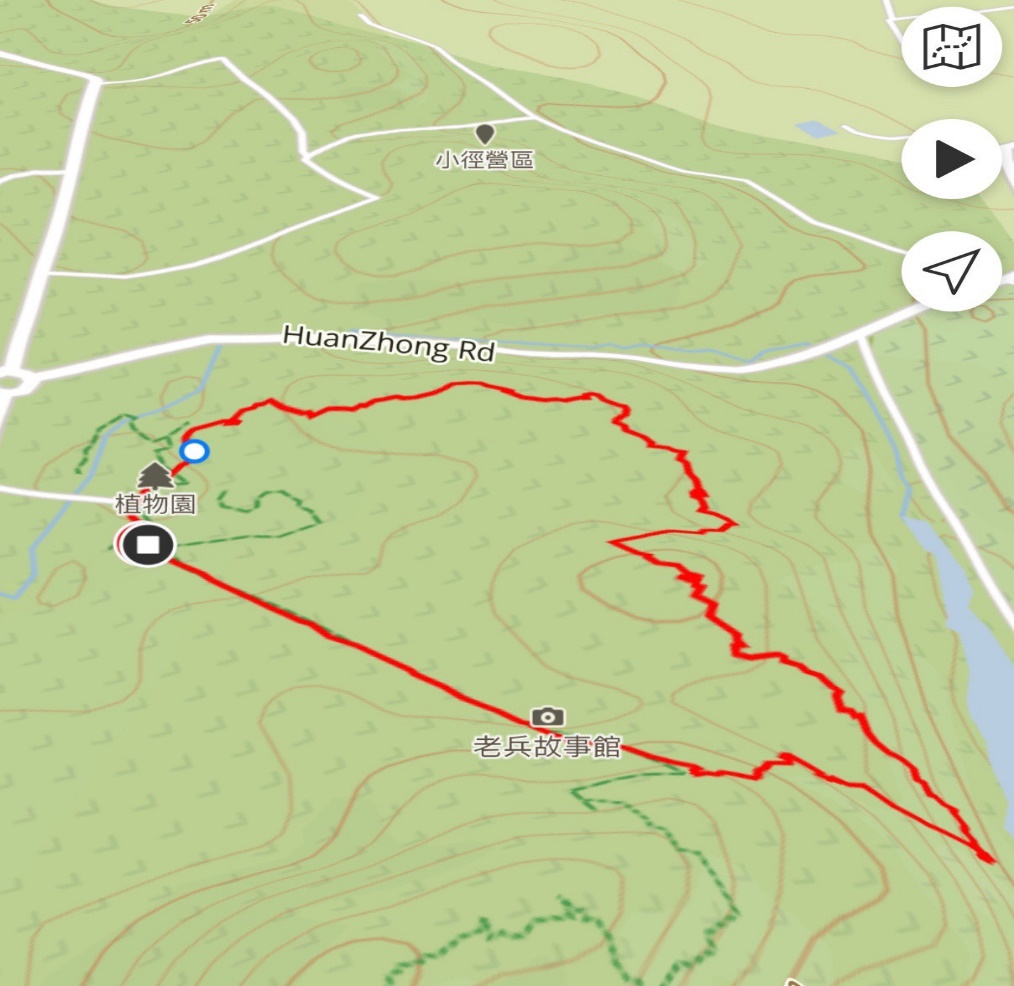 圖1 金門植物園-南太武登山道路線圖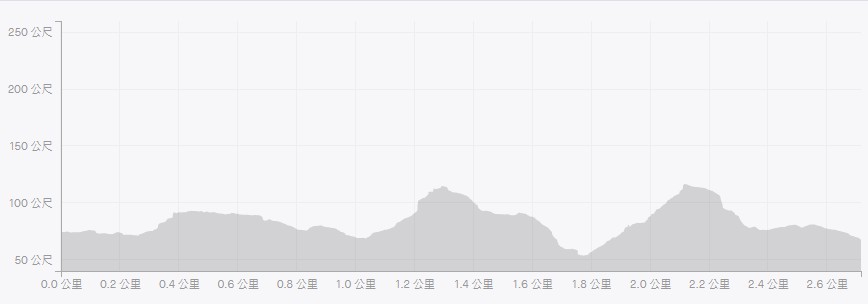 圖2金門植物園-南太武登山道高度圖活動議程師資介紹陳坤延講師為臉書社團-小黑人探險創辦人，經常帶許多想要探險的遊客及居民一起探索金門的太武山秘境，在探險的過程中也秉持愛山就要淨山的理念，清除不屬於這個山的垃圾，希望讓更多的人更了解金門另外一面，更愛自己腳下的土地。 注意事項因林道濕滑，參加者請穿著長袖衣褲及止滑的運動鞋(禁止穿著皮鞋、拖鞋、高跟鞋、靴子等)如因天候影響(大雨、颱風等)，主辦單位得視狀況延期舉行或更改路線。活動當天如有身體不適或體溫超過37.5度，請在家休息勿前往報到參加。預期成效因應氣候變遷危機，森林保育已為全球共識，藉由辦理「世界森林日-太武森友會」主題活動，喚醒參加者保護森林的意識及了解森林之價值，並傳遞正確的森林保育觀念，引導與會者產生對環境自我覺知、省思，發自內心關懷土地，進而轉變實際付出關懷並付諸行動，深耕金門環境教育。附件一「世界森林日-太武森友會」登山活動報名表本活動提供4小時之環境教育時數，如需環境教育時數，請填寫服務單位及身分證字號。報名方式： 網路報名：請於環境教育終身學習網 https://elearn.epa.gov.tw/ (學習資訊→其他活動→進階搜尋金門縣)報名信箱報名：將報名表E-mail至kmdlkn@gmail.com信箱，報名成功將回信通知。電話報名：(082)334588、(082)330458。報名時間：即日起至額滿為止。活動地點：金門縣植物園登山道(金門植物園停車場集合) ，金門縣金湖鎮太武山10號。活動時間：111年3月19日(星期六)、3月20日(星期日)，報到時間：8:00-8:30。聯絡資訊：(082)330458 吳宗澔 先生。注意事項：參與之年齡至少滿12歲以上(未成年者至少需要一位家長陪同)。報名額滿為止，基本資料請務必填寫完整。本次路線相較蔡厝古道、斗門古道較為嚴峻，路途上下高度落差大，會有攀繩路段，請斟酌自身體能狀況參加。攜帶個人環保杯隨時補充水分。如報名後因故無法參與請務必提前來電告知。時間議程內容講師8:00-8:30報到大立環保科技有限公司8:30-9:00行程說明大立環保科技有限公司9:00-10:00環境解說：太武山區生態資源特色林務所植物園 講師10:00-11:30LNT無痕山林
愛護林道：無痕山林保衛隊陳坤延 講師11:30-12:00問卷填寫大立環保科技有限公司12:00賦歸序號姓名服務單位身分證字號聯絡電話報名梯次備註1□第一梯次□第二梯次2□第一梯次□第二梯次3□第一梯次□第二梯次